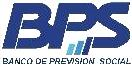 SECCION  LICITACIONES - GADMLICITACIÓN ABREVIADA AMPLIADAAPIA:	Nº 2020/53270ODOO:	Nº 2020/36.Montevideo, 27 de julio de 2020.-Con relación a la Licitación Abreviada Ampliada Nº 2020 / 36, cuyo objeto es el ACONDICIONAMIENTO EDILICIO DE UDAI SAN JOSÉ, se comunica las siguientes RESPUESTAS A CONSULTAS FORMULADAS POR LA EMPRESA EMEKA LTDA.Consulta:No están previstos en Rubrado: Implantación, Seguridad (técnico prevencionista), Limpieza.¿Se deben agregar estos rubros?Respuesta:Los rubros Implantación, Seguridad (técnico prevencionista) y Limpieza, no figuran en la Planilla de Rubrado.Como se expresa en el Pliego de Condiciones, Capitulo III, De la Oferta y del Oferente, 3.6 – Requisitos a presentar por los Oferentes, Requisitos Excluyentes, Planilla de Rubrado:Se deberán presentar los precios unitarios y por rubro en la planilla que se adjunta, en forma obligatoria, no pudiendo omitirse los rubros básicos indicados, así como tampoco los rubros indicados bajo la denominación “variante”, en caso de corresponder.Se podrán detallar los subrubros que se entienda necesario incorporar para una mejor comprensión de la oferta.Del mismo modo, todo trabajo que no esté explícitamente contemplado en la Memoria Descriptiva pero que sea necesario para la correcta realización de las tareas, deberá incluirse en el rubro correspondiente.